Конспект непосредственно образовательной игровой деятельности с детьми первой младшей группы (2-3 года) на тему: «Играем с белочкой»Шелементьева Ю.И.,воспитатель МБДОУ города Кургана «Детский сад комбинированного вида № 2 «Дружная семейка» Вид деятельности: интегрированная (познавательная, игровая).Образовательные области: «Познавательное развитие», «Социально-коммуникативное развитие», «Речевое развитие».Цель: формирование познавательного и  деятельностного интереса к освоению предметного мира и доброжелательного отношения к окружающим.Образовательные задачи:Побуждать детей  к элементарному экспериментированию.Обеспечить условия для сенсорного развития: выделять признаки и свойства предметов, устанавливать отношения сходства и различия.Развивающие задачи:Поощрять любые попытки повторять за воспитателем отдельные слова и фразы.Развивать активный и пассивный словарь.Воспитательные задачи:1.Способствовать накоплению опыта доброжелательного поведения   в процессе взаимодействия.Оздоровительная задача:1.Обеспечивать психологический комфорт, физическую безопасность,  способствовать закаливанию детей. Методы: словесный, наглядный, практический.Приемы: игровой, тактильное обследование, вопросы, поощрение, элементарное экспериментирование, прием сравнения.Оборудование и материалы: стол-песочница, таз с водой, стул для белочки, столы для игр с водой и для материалов; мешочек, тарелки красного и зеленого цвета, влажные салфетки, баночка с конфетами морскими камешками, две тарелочки, игрушка белочка, камешки  и шишки по количеству детей.Мотивация игровая: «Поиграем с белочкой».Ход1. Вводно-организационный. Создание эмоционального настроя  с помощью активизирующего общения.Воспитатель: Вот сколько у нас сегодня гостей. Дети, поздоровайтесь. Здравствуйте, мы очень рады Вас видеть! А кто еще к нам пришел в гости? Посмотрите внимательно.Дети находят белочку, воспитатель с детьми здороваются с игрушкой.Воспитатель: Здравствуй, белочка.Белочка: Здравствуйте, дети. Я пришла к вам в гости. И очень хочу с вами поиграть.2. Мотивационно-побудительный.Воспитатель: Вы хотите с белочкой поиграть? (Ответы детей). Тогда идем играть в песочницу.Подходит с детьми к песочнице.3.Практическая деятельность: элементарное экспериментирование. -Дети, что же в нашей песочнице? (Это песок). Правильно, песок. Опустите руки и потрогайте, какой он? (Ответы детей). Песок мокрый или сухой? (Ответы детей). Правильно, сухой. Посмотрите, как он сыпется.  Белочка и ты потрогай песок. Посмотрите, какие следы она оставила. А вы какие следы оставите на песочке? А вот змейка по песочку пробежала. У Вероники пробежала змейка и у Матвея. Змейка бежит у Ярослава и Даши. У Алины тоже бежит змейка.   Воспитатель: Опустите ручки в песок поглубже, там что-то есть. Вы нашли? Ярослав, ты что-то нашел? А ты, Даша? (Ответы детей). Ой, я тоже что-то нашла! (Достает камешек). Что это? Положите камешек на ладошку. Воспитатель: Дети, какого цвета ваши камешки?Вероника, у тебя какого цвета камешек? А у тебя, Матвей? (Дети отвечают). Они разного цвета, разноцветные. Дети, какие камешки? Повторите разно…. Потрогайте поверхность камешка. Какая поверхность у твоего камешка, Вероника?  Гладкий или шершавый? А у твоего, Матвей? (Ответы детей). Правильно дети, все камешки гладкие. Проведите пальчиком по краю камешка, есть у них острые уголки? (Нет). Правильно. Значит наши камешки округлой формы. Повторите. (Все дети повторяют).Взвесьте свои камешки на ладошке. Камешки легкие или тяжелые? (Ответы детей). А у Ярослава какой, взвесь на ладошке. (Ответ ребенка). А у тебя, Даша, какой камешек легкий или тяжелый? (Ответ).- Дети, как вы думаете, что произойдет с камешками, если их опустить в воду? Я предлагаю вам посмотреть, что произойдет. Хотите посмотреть? Пойдемте к воде и белочку с собой возьмем. Пусть и она посмотрит.Дети подходят к тазу с водой.-Смелее опускайте камешки. Что происходит? (Ответы детей). Правильно, камешки утонули и лежат на дне. Значит, они легкие или тяжелые? (Тяжелые).Воспитатель: Дети, послушайте, что белочка мне говорит. У нее тоже есть свои игрушки и она их принесла вам. Пойдемте за игрушками.Воспитатель  берет мешочек с шишками.Воспитатель: Как вы думаете, что белочка принесла? Потрогайте мешочек, что там лежит, кто догадался? (Ответы детей). Хотите посмотреть? (Ответы детей). Что там? (Ответы детей). Доставайте их.Возьмите по одной шишке. Потрогайте ее, какая она на ощупь: гладкая, колючая? (Ответы детей). Положите на ладошку тяжелая или легкая? (Ответы детей). Опустим шишки в воду и посмотрим, что произойдет. Дети, шишки утонули или плавают? Значит они тяжелые или легкие? (Легкие).  Правильно, камни тяжелые, а шишки легкие. Скажите вместе со мной: «Камни тяжелые, а шишки легкие».Тяжелые предметы тонут, а легкие предметы не тонут.   Возьмите шишки и отнесите их на зеленую тарелочку. На какую тарелочку ты положил шишку? А ты, Даша? (Ответы детей). Достаньте камешки и отнесите на красную тарелочку. На какую тарелочку Ярослав ты положил свой камешек? (Ответ). А твой, Матвей, камешек на какой тарелочке лежит? (Ответ).  Оставим камешки и шишки сохнуть на тарелочках. Проходите к столу.Дети протирают руки салфетками.  Воспитатель: Ой, как мы интересно играем с белочкой. Правда, дети? (Ответы детей). У меня для вас и для белочки есть еще одна интересная игра «Угадай по запаху». В этой баночке что-то лежит.Воспитатель трясет баночку. Угадайте, что в ней. Я немного приоткрою крышку, а вы понюхайте. И белочка понюхает. Чем пахнет? Как ты, Вероника, думаешь, чем пахнет? (Ответы детей).  Посмотрим, что же там находится? Воспитатель открывает крышку, показывает детям конфеты «Морские камешки»-Вы угадали это конфеты! Какого они цвета? (Ответы детей). Они разноцветные. На что они похожи? (Ответы детей). На шишки или на камешки? (Ответы детей). Правильно, они похожи на камешки. Это камешки-конфетки. Угостите белочку морскими камешками. Угоститесь сами и угостите наших гостей.4. Рефлексия. Как мы замечательно играли. Дети, а вам понравились игры с песком, камнями и шишками? Дети, я предлагаю вам сделать подарок белочке, подарить ей разноцветные камешки. Вы согласны сделать подарок? Какие вы добрые дети! Пусть она с друзьями тоже поиграет. Возьмите с красной тарелочки  камешки и положите их в белочкин мешочек.Белочка: Спасибо.Дети: Пожалуйста.Воспитатель: Мы тоже пойдем играть с шишками, которые нам подарила белочка. Возьмите шишки и пойдемте  играть в группу. До свидания.Длительность 10 минут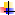 